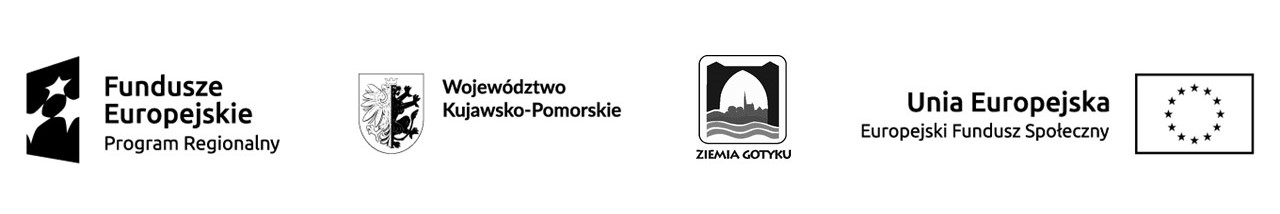 FORMULARZ REKRUTACYJNY do projektu „Spotykalnie Ziemi Gotyku” zadanie: „Akademia Młodego Lidera” nr RPKP. 11.01.00-04-0034/22 współfinansowanego z Europejskiego Funduszu Społecznego w ramach Osi priorytetowej 11. Rozwój lokalny kierowany przez społeczność  Działania 11.1 Włączenie społeczne na obszarach objętych LSR Regionalnego Programu Operacyjnego Województwa Kujawsko-Pomorskiego na lata 2014–2020UWAGA! Przed rozpoczęciem wypełniania formularza rekrutacyjnego należy zapoznać się z Regulaminem rekrutacji 
i uczestnictwa w projekcie „Spotykalnie Ziemi Gotyku” zadanie:„Akademia Młodego Lidera”. Formularz należy wypełnić w sposób czytelny (wszystkie białe pola). Przyjmowane będą jedynie kompletnie i poprawnie wypełnione formularze.JA NIŻEJ PODPISANA/Y OŚWIADCZAM, ŻE:Zapoznałem/-am się z zasadami rekrutacji oraz udziału w projekcie „Spotykalnie Ziemi Gotyku” zadanie: „Akademia Młodego Lidera” zawartymi w Regulaminie rekrutacji i uczestnictwa, akceptuję wszystkie postanowienia ww. Regulaminu oraz spełniam kryteria uczestnictwa w projekcie określone w ww. Regulaminie.Deklaruję wolę dobrowolnego uczestnictwa w projekcie „Spotykalnie Ziemi Gotyku” zadanie: „Akademia Młodego Lidera” oraz wyrażam zgodę na udział w postępowaniu rekrutacyjnym.Wyrażam zgodę na gromadzenie i przetwarzanie moich danych osobowych zawartych w niniejszym formularzu i innych dokumentach przez Beneficjenta projektu w celach rekrutacji i realizacji projektu zgodnie z ustawą z dn. 10.05.2018 r. o ochronie danych osobowych (Dz. U. z 2018 r. poz. 1000) oraz Rozporządzeniem Parlamentu Europejskiego i Rady (UE) 2016/679 z dnia 27 kwietnia 2016 r. w sprawie ochrony osób fizycznych w związku z przetwarzaniem danych osobowych i w sprawie swobodnego przepływu takich danych oraz uchylenia dyrektywy 95/46/WE (ogólne rozporządzenie o ochronie danych).Przyjmuję do wiadomości, że podanie przeze mnie danych osobowych jest warunkiem umownym, a konsekwencją ich niepodania będzie brak możliwości uczestnictwa w projekcie.Przyjmuję do wiadomości, że dane osobowe wskazane w dokumentach rekrutacyjnych będą przetwarzane także przez Samorząd Województwa Kujawsko-Pomorskiego z siedzibą w Toruniu (Plac Teatralny 2, 87-100 Toruń) oraz ministra właściwego ds. rozwoju regionalnego mającego siedzibę przy ul. Wspólnej 2/4, 00-926 Warszawa.Jestem świadomy(a), że mam prawo wycofania zgody w dowolnym momencie. Dane osobowe będą przetwarzane do ew. odwołania zgody, a po takim odwołaniu, przez okres przedawnienia roszczeń przysługujących administratorowi danych i w stosunku do niego.Przyjmuję do wiadomości, że mam prawo żądania od administratora dostępu do moich danych osobowych, ich sprostowania, usunięcia lub ograniczenia przetwarzania, a także prawo wniesienia skargi do Prezesa Urzędu Ochrony Danych Osobowych.Akceptuję fakt, że złożenie przeze mnie formularza rekrutacyjnego nie jest równoznaczne z zakwalifikowaniem do projektu. Zobowiązuję się do natychmiastowego informowania Beneficjenta o zmianie jakichkolwiek danych osobowych i kontaktowych wpisanych w Formularzu rekrutacyjnym. Załączniki do formularza rekrutacyjnego:Zaświadczenie (lub odpowiadające mu poświadczenie) z Urzędu Gminy z informacją potwierdzającą zamieszkanie na obszarze LGD Ziemia Gotyku. Dokument wystawiony nie wcześniej niż 3 miesiące przed dniem złożenia formularza rekrutacyjnego. W przypadku braku możliwości uzyskania ww. zaświadczenia należy przedstawić oświadczenie o zamieszkaniu na obszarze LGD Ziemia Gotyku wraz z dokumentem zawierającym adres uczestnika np. pit, rachunek za energię. W przypadku osób niepełnoletnich ww. dokument może potwierdzać zamieszkanie rodzica/ opiekuna prawnego.Oświadczenie o zamieszkaniu na obszarze LGD Ziemia Gotyku (jeśli dotyczy)Oświadczenie rodzica/ opiekuna prawnego (dotyczące wyłącznie osób niepełnoletnich zgłaszający się do projektu)Uprzedzony/-a o odpowiedzialności cywilnej (wynikającej z Kodeksu Cywilnego) za składanie oświadczeń niezgodnych z prawdą, oświadczam że wszystkie podane przeze mnie powyżej informacje są prawdziwe i kompletne. Przyjmuję do wiadomości, że informacje te mogą podlegać weryfikacji przez upoważnione instytucje na podstawie krajowych rejestrów pod względem ich zgodności z prawdą. 	…..………………………………………	             …..………………………………………………………	MIEJSCOWOŚĆ I DATA	            CZYTELNY PODPIS KANDYDATA/-TKI
 		                 NA UCZESTNIKA PROJEKTUData i godzina wpływu Formularza do biura projektu………………………………………..............................Podpis pracownika biura projektu/ koordynatora gminnego:…………………………………………………..informacje podstawoweinformacje podstawoweinformacje podstawoweinformacje podstawoweinformacje podstawoweinformacje podstawoweinformacje podstawoweinformacje podstawoweinformacje podstawoweinformacje podstawoweinformacje podstawoweinformacje podstawoweinformacje podstawoweinformacje podstawoweinformacje podstawoweinformacje podstawoweinformacje podstawoweinformacje podstawoweImię i nazwiskoImię i nazwiskoPESELPESELData urodzenia Data urodzenia PłećPłeć  Kobieta                                      Mężczyzna   Kobieta                                      Mężczyzna   Kobieta                                      Mężczyzna   Kobieta                                      Mężczyzna   Kobieta                                      Mężczyzna   Kobieta                                      Mężczyzna   Kobieta                                      Mężczyzna   Kobieta                                      Mężczyzna   Kobieta                                      Mężczyzna   Kobieta                                      Mężczyzna   Kobieta                                      Mężczyzna   Kobieta                                      Mężczyzna   Kobieta                                      Mężczyzna   Kobieta                                      Mężczyzna   Kobieta                                      Mężczyzna   Kobieta                                      Mężczyzna Telefon kontaktowy (w przypadku osób nieletnich uzupełnić kontakt do rodzica/opiekuna prawnego)Telefon kontaktowy (w przypadku osób nieletnich uzupełnić kontakt do rodzica/opiekuna prawnego)E-Mail (w przypadku osób nieletnich uzupełnić kontakt do rodzica/opiekuna prawnego)E-Mail (w przypadku osób nieletnich uzupełnić kontakt do rodzica/opiekuna prawnego)Adres zamieszkaniaAdres zamieszkaniaUlicaUlicaUlicaAdres zamieszkaniaAdres zamieszkaniaNumer budynkuNumer budynkuNumer budynkuNumer lokaluNumer lokaluNumer lokaluNumer lokaluNumer lokaluNumer lokaluAdres zamieszkaniaAdres zamieszkaniaKod pocztowyKod pocztowyKod pocztowyMiejscowośćMiejscowośćMiejscowośćMiejscowośćMiejscowośćMiejscowośćAdres zamieszkaniaAdres zamieszkaniaGminaGminaGminaPowiatPowiatPowiatPowiatPowiatPowiatAdres zamieszkaniaAdres zamieszkaniaWojewództwoWojewództwoWojewództwoJestem osobą zamieszkującą obszar lokalnej strategii rozwoju dla lokalnej grupy działania ziemia gotyku, tj. gminę wiejską chełmża, łubianka, łysomice, papowo biskupie lub miasto Chełmża Jestem osobą zamieszkującą obszar lokalnej strategii rozwoju dla lokalnej grupy działania ziemia gotyku, tj. gminę wiejską chełmża, łubianka, łysomice, papowo biskupie lub miasto Chełmża Jestem osobą zamieszkującą obszar lokalnej strategii rozwoju dla lokalnej grupy działania ziemia gotyku, tj. gminę wiejską chełmża, łubianka, łysomice, papowo biskupie lub miasto Chełmża Jestem osobą zamieszkującą obszar lokalnej strategii rozwoju dla lokalnej grupy działania ziemia gotyku, tj. gminę wiejską chełmża, łubianka, łysomice, papowo biskupie lub miasto Chełmża Jestem osobą zamieszkującą obszar lokalnej strategii rozwoju dla lokalnej grupy działania ziemia gotyku, tj. gminę wiejską chełmża, łubianka, łysomice, papowo biskupie lub miasto Chełmża Jestem osobą zamieszkującą obszar lokalnej strategii rozwoju dla lokalnej grupy działania ziemia gotyku, tj. gminę wiejską chełmża, łubianka, łysomice, papowo biskupie lub miasto Chełmża Jestem osobą zamieszkującą obszar lokalnej strategii rozwoju dla lokalnej grupy działania ziemia gotyku, tj. gminę wiejską chełmża, łubianka, łysomice, papowo biskupie lub miasto Chełmża Jestem osobą zamieszkującą obszar lokalnej strategii rozwoju dla lokalnej grupy działania ziemia gotyku, tj. gminę wiejską chełmża, łubianka, łysomice, papowo biskupie lub miasto Chełmża Jestem osobą zamieszkującą obszar lokalnej strategii rozwoju dla lokalnej grupy działania ziemia gotyku, tj. gminę wiejską chełmża, łubianka, łysomice, papowo biskupie lub miasto Chełmża Jestem osobą zamieszkującą obszar lokalnej strategii rozwoju dla lokalnej grupy działania ziemia gotyku, tj. gminę wiejską chełmża, łubianka, łysomice, papowo biskupie lub miasto Chełmża  TAK                                NIE TAK                                NIE TAK                                NIE TAK                                NIE TAK                                NIE TAK                                NIE TAK                                NIE TAK                                NIEZgłaszam chęć uczestnictwa w Akademii Młodego Lidera na terenie gminy (można zaznaczyć jedną opcję w zakresie gminy i spotykalni):Zgłaszam chęć uczestnictwa w Akademii Młodego Lidera na terenie gminy (można zaznaczyć jedną opcję w zakresie gminy i spotykalni):Zgłaszam chęć uczestnictwa w Akademii Młodego Lidera na terenie gminy (można zaznaczyć jedną opcję w zakresie gminy i spotykalni):Zgłaszam chęć uczestnictwa w Akademii Młodego Lidera na terenie gminy (można zaznaczyć jedną opcję w zakresie gminy i spotykalni):Zgłaszam chęć uczestnictwa w Akademii Młodego Lidera na terenie gminy (można zaznaczyć jedną opcję w zakresie gminy i spotykalni):Zgłaszam chęć uczestnictwa w Akademii Młodego Lidera na terenie gminy (można zaznaczyć jedną opcję w zakresie gminy i spotykalni):Zgłaszam chęć uczestnictwa w Akademii Młodego Lidera na terenie gminy (można zaznaczyć jedną opcję w zakresie gminy i spotykalni):Zgłaszam chęć uczestnictwa w Akademii Młodego Lidera na terenie gminy (można zaznaczyć jedną opcję w zakresie gminy i spotykalni):Zgłaszam chęć uczestnictwa w Akademii Młodego Lidera na terenie gminy (można zaznaczyć jedną opcję w zakresie gminy i spotykalni):Zgłaszam chęć uczestnictwa w Akademii Młodego Lidera na terenie gminy (można zaznaczyć jedną opcję w zakresie gminy i spotykalni):Zgłaszam chęć uczestnictwa w Akademii Młodego Lidera na terenie gminy (można zaznaczyć jedną opcję w zakresie gminy i spotykalni):Zgłaszam chęć uczestnictwa w Akademii Młodego Lidera na terenie gminy (można zaznaczyć jedną opcję w zakresie gminy i spotykalni):Zgłaszam chęć uczestnictwa w Akademii Młodego Lidera na terenie gminy (można zaznaczyć jedną opcję w zakresie gminy i spotykalni):Zgłaszam chęć uczestnictwa w Akademii Młodego Lidera na terenie gminy (można zaznaczyć jedną opcję w zakresie gminy i spotykalni):Zgłaszam chęć uczestnictwa w Akademii Młodego Lidera na terenie gminy (można zaznaczyć jedną opcję w zakresie gminy i spotykalni):Zgłaszam chęć uczestnictwa w Akademii Młodego Lidera na terenie gminy (można zaznaczyć jedną opcję w zakresie gminy i spotykalni):Zgłaszam chęć uczestnictwa w Akademii Młodego Lidera na terenie gminy (można zaznaczyć jedną opcję w zakresie gminy i spotykalni):Zgłaszam chęć uczestnictwa w Akademii Młodego Lidera na terenie gminy (można zaznaczyć jedną opcję w zakresie gminy i spotykalni): Chełmża w: Łubianka w: Łysomice w: Łysomice w: Łysomice w: Łysomice w: Papowo Biskupie w: Papowo Biskupie w: Papowo Biskupie w: Papowo Biskupie w: Papowo Biskupie w: Papowo Biskupie w: Miasto Chełmża w: Miasto Chełmża w: Miasto Chełmża w: Miasto Chełmża w: Miasto Chełmża w: Miasto Chełmża w:Świetlica Wiejska w KończewicachBiblioteka-Centrum Kultury  w ŁubianceGaleria Spotkań w Łysomicach Galeria Spotkań w Łysomicach Galeria Spotkań w Łysomicach Galeria Spotkań w Łysomicach Gminny Ośrodek Kultury w Papowie BiskupimGminny Ośrodek Kultury w Papowie BiskupimGminny Ośrodek Kultury w Papowie BiskupimGminny Ośrodek Kultury w Papowie BiskupimGminny Ośrodek Kultury w Papowie BiskupimGminny Ośrodek Kultury w Papowie BiskupimChełmżyński Ośrodek KulturyChełmżyński Ośrodek KulturyChełmżyński Ośrodek KulturyChełmżyński Ośrodek KulturyChełmżyński Ośrodek KulturyChełmżyński Ośrodek Kultury